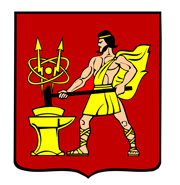 АДМИНИСТРАЦИЯ ГОРОДСКОГО ОКРУГА ЭЛЕКТРОСТАЛЬМОСКОВСКОЙ ОБЛАСТИПОСТАНОВЛЕНИЕ12.08.2021 № 643/8О признании многоквартирного жилого дома аварийным и подлежащим сносуВ соответствии с Жилищным кодексом Российской Федерации, Положением о признании помещения жилым помещением, жилого помещения непригодным для проживания и многоквартирного дома аварийным и подлежащим сносу или реконструкции, утвержденным постановлением Правительства Российской Федерации от 28.01.2006 № 47, учитывая заключения Межведомственной комиссии городского округа Электросталь Московской области об оценке соответствия помещения (многоквартирного дома) требованиям, установленным в Положении о признании помещения жилым помещением, жилого помещения непригодным для проживания и многоквартирного дома аварийным и подлежащим сносу или реконструкции от 13.07.2021 № 3 Администрация городского округа Электросталь Московской области ПОСТАНОВЛЯЕТ:Признать многоквартирный жилой дом, расположенный по адресу: Московская область, городской округ Электросталь, ул. Расковой, д.4 (далее – МКД), аварийным и подлежащим сносу.Комитету по строительству, дорожной деятельности и благоустройству Администрации городского округа Электросталь Московской области в срок до 01.10.2021 включить мероприятия по сносу МКД в муниципальную программу городского округа Электросталь Московской области «Переселение граждан из аварийного жилищного фонда», утвержденную постановлением Администрации городского округа Электросталь Московской области от 16.12.2019 № 958/12, установив срок их реализации не позднее 31.12.2024.Установить срок отселения физических и юридических лиц из МКД до 31.12.2024.Комитету имущественных отношений Администрации городского округа Электросталь Московской области в пятидневный срок с момента подписания настоящего постановления направить:Требование о сносе МКД в срок до 31.12.2022 – собственникам жилых помещений. Один экземпляр постановления и заключения Межведомственной комиссии от 13.07.2021 № 3 – в Главное управление Московской области «Государственная жилищная инспекция Московской области».Опубликовать настоящее постановление в газете «Официальный вестник» и разместить на сайте городского округа Электросталь Московской области в информационно-телекоммуникационной сети «Интернет».Контроль за исполнением настоящего постановления возложить на заместителя Главы Администрации городского округа Электросталь Московской области Денисова В.А.Глава городского округа                                                                                         И.Ю. Волкова